TITLE, TNR Bold, 14pAuthor1 Name SURNAME1, Author2 Name SURNAME2, …, TNR Italic, 12p1Affiliation author1, Institution, City, Country, e-mail address, TNR 10p2Affiliation author2, Institution, City, Country, e-mail address, TNR 10pReceived: dd.mm.yyyy / Accepted: dd.mm.yyyy / Revised: dd.mm.yyyyDOI: xxxxxxxxxxxxx / xxxxxxxxxxxxKeywords: keywords are mandatory, TNR Italic 11pAbstract: TNR Italic 11p, maximum fifteen rows.1. Title 1, TNR Bold 11pBody text TNR 11p, paragraph single, indentation first line 7.5mm, single column, justified.2. Title 2, TNR Bold 11p2.1. Subtitle, TNR Bold Italic 11pBody text TNR 11p, paragraph single, indentation first line 7.5mm, single column, justified.Figures, pictures and photos will be numbered continuously, max 170mm width, alignment center, see example below. There can be two (or more) pictures on the same row, if the section containing the pictures is divided in two (or more) columns.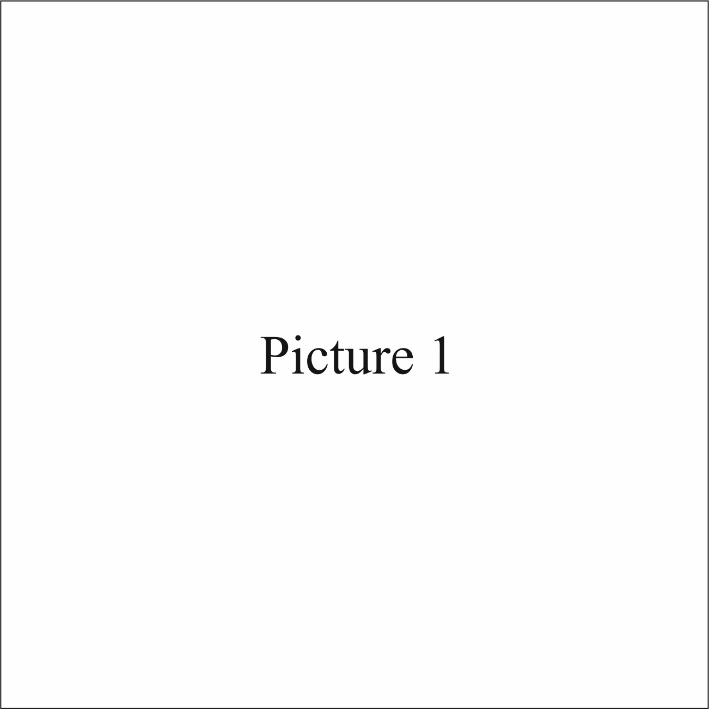 Figure 1. Picture name / description, TNR 10pEquations will be written using an equation editor, indentation 7.5mm, and numbered continuously in the right part of the page, see example below. 		(1)Tables will be numbered continuously, max 170mm width, alignment center, see example below. There can be two (or more) tables on the same row, if the section containing the pictures is divided in two (or more) columns. Table header font is TNR bold 10-11p alignment center. Table contents are TNR normal 10-11p.Table 1. Table name / description, TNR 10pX. Conclusions, TNR Bold 11pConclusions are mandatory TNR 11p, paragraph single, indentation first line 7.5mm, single column, justified.Acknowledgements TNR 11p, paragraph single, indentation first line 7.5mm, single column, justified.References[1] Surname author 1, Name initial, Surname author 2, Name initial. – TNR bold 10p, year of publication – TNR 10pPaper/ study title – TNR italic 10p, Publication title (book, journal, study) – TNR 10p, Publication details (ISBN / ISSN, Ph.D Thesis, Internet link, DOI) – TNR 10p[2] The references will be numbered based on the order they appear in text.[3] There are no restrictions regarding the number of references but the number of self-citations must not exceed 5 self-citations/article and must not exceed 20% of the total number of references.Do not edit / remove anything marked with yellow color. Everything marked with gray is mandatory.Do not modify the margins of the page. Do not write anything outside the page margins. Do not enlarge any pictures or tables outside the page margins.Every citation from various studies will appear in text, in brackets, i.e. [1], [2], …, [n]. The text citations will have the corresponding description in references.Column aheaderColumn bheaderColumn cheaderColumn dheaderColumn eheaderColumn fheaderColumn gheaderColumn hheaderValue a1Value b1Value a2Value b2……Value axValue bx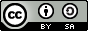 This article is an open access article distributed under the Creative Commons BY SA 4.0 license. Authors retain all copyrights and agree to the terms of the above-mentioned CC BY SA 4.0 license.